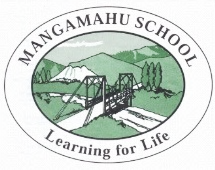 Dear parents, whanau and community members,Congratulations to June Crothers; she has published her second children’s book Minute Mayhem. She kindly donated a copy to the school for our children to enjoy. Thank-you.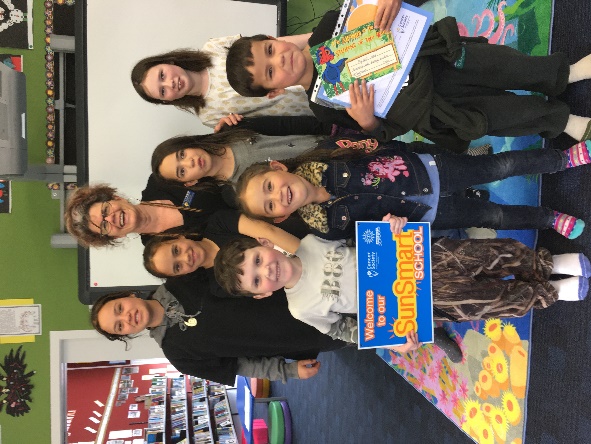 Sun Smart – Our school is now accredited as a Sun Smart School as we follow good sun smart procedures. One of their representatives came to school recently to present us with a plaque, certificate and sunscreen.Upcoming eventsStudent Led Conferences – these are set for Wednesday 20th September. A notice will be sent home soon to set times. If that day does not suit you, just let us know, and we will find another time.Cluster Speech Contest – to be held at Kaitoke School on Thursday 21st September at5.30pm. We will have one representative from Year 5/6 and one from Year 7/8. Parents to transport their own children, and are asked to bring a plate to share. We will let you know soon who has been chosen.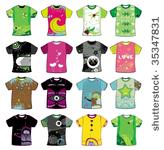 Loud Shirt Day / Open Day – The last day of this term, Friday 29th September, will be a fund-raiser for hearing impaired children. All to wear bright, bright clothes; please donate a gold coin. This will also be Open Day, so parents are invited to pop in anytime of the day to look at the work the children have done.  The students can also show you how we use technology. Feel free to come brightly dressed – you’ll fit right in!Kapa Haka – I have spoken to Okoia School and they are happy for us to join in with their programme, so we will begin in term 4. It will be on Thursday afternoons, and sessions run from 1.15pm to 2.30pm. We will leave school at 12.30pm and return by approximately 3.10pm.Pet Day – set for Friday 3rd November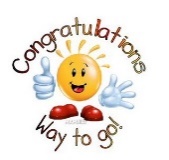 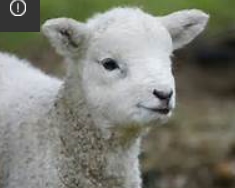 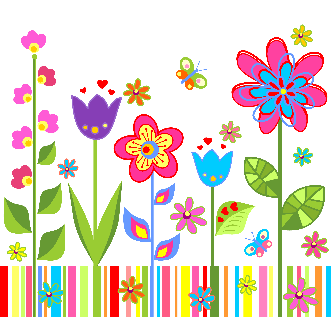 Dates to rememberRosalie MatthewsPrincipal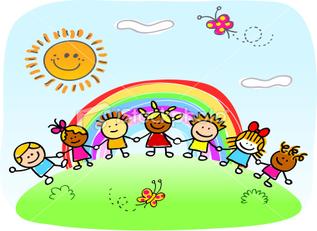 Every Monday from 10am to about 11.30am – Playgroup.Everyone welcome to attend. Come along for a coffee and a chat even if you don’t have a preschooler.Every Monday from 10am to about 11.30am – Playgroup.Everyone welcome to attend. Come along for a coffee and a chat even if you don’t have a preschooler.Every Monday from 10am to about 11.30am – Playgroup.Everyone welcome to attend. Come along for a coffee and a chat even if you don’t have a preschooler.                                                   Term 3 2017                                                   Term 3 2017Week 9Wednesday 20th SeptemberStudent Led ConferencesThursday 21st SeptemberSpeech Contest at Kaitoke SchoolFriday 22nd SeptemberAssembly at 2.20pmWeek 10 Friday 29th SeptemberLoud Shirt Day / Open DayLast day of term 3Term 4 2017Kapa Haka each Thursday at Okoia SchoolTerm 4 2017Kapa Haka each Thursday at Okoia SchoolWeek 1Monday 16th OctoberFirst day Term 4Week 3Friday 3rd NovemberPet DayWeek 4Monday 6th NovemberBOT meeting at 6pm